Instruções:1. A assinatura do beneficiário deve ser original.2. Entregar uma cópia impressa do relatório técnico no setor de protocolo da FAPES. 3. Documentos adicionais a serem entregues:      a) relatório financeiro, segundo Manual de Prestação de Contas e Uso dos Recursos da FAPES;      b) cópia impressa do currículo lattes atualizado.      c) comprovação de toda a produção bibliográfica, participações em eventos e orientações mencionadas no relatório;      d) comprovar o apoio da FAPES nas publicações e outras formas de divulgações de atividades que resultem do auxílio concedido. FAPES, outubro 2015.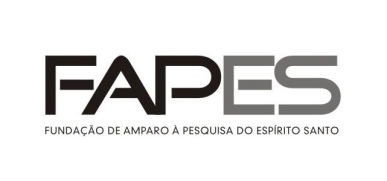                                               FORMULÁRIO 6NRELATÓRIO TÉCNICO TAXA DE PESQUISA(  ) PARCIAL (  ) FINALPROTOCOLO da fapesrecebido em /     /assinaturaITEM 1. DADOS DO BENEFICIÁRIOITEM 1. DADOS DO BENEFICIÁRIOITEM 1. DADOS DO BENEFICIÁRIONome:Nome:CPF:Endereço Residencial:Endereço Residencial:Complemento: Bairro: Cidade: Estado: CEP: Telefone: (   )Celular: (   )Email: Email: Email: Período a que se refere o relatório (dia/mês/ano à dia/mês/ano):Período a que se refere o relatório (dia/mês/ano à dia/mês/ano):Período a que se refere o relatório (dia/mês/ano à dia/mês/ano):ITEM 2. JUSTIFICATIVA DOS GASTOS DOS RECURSOS DA TAXA DE PESQUISA (incluir quantas linhas forem necessárias).ITEM 2. JUSTIFICATIVA DOS GASTOS DOS RECURSOS DA TAXA DE PESQUISA (incluir quantas linhas forem necessárias).TIPO DE GASTOFINALIDADE/JUSTIFICATIVA1.2.3.4.ITEM 3. RELACIONE AS METAS ATINGIDAS NO PLANO DE TRABALHO APROVADO PELO cnpq (BOLSA PQ OU DT)ITEM 4. LISTAR as atividades Do período (comprovar todas as atividades mencionadas; anexe a primeira página dos trabalhos publicados; observar a necessidade de citação da FAPES como agência de suporte financeiro da publicação)4.1. ORIENTAÇÕES CONCLUÍDAS E EM ANDAMENTO4.2. PARTICIPAÇÃO EM EVENTOS4.3 COORDENAÇÃO E/OU PARTICIPAÇÃO DE PROJETOS DE PESQUISA4.4. PRODUÇÃO BIBLIOGRÁFICA (LIVROS, CAPÍTULOS DE LIVROS, ARTIGO PUBLICADOS/SUBMETIDOS, ANAIS DE CONGRESSO, MATERIAL DIDÁTICO, ETC)4.5. ATIVIDADES ACADÊMICAS (DOCÊNCIA, BANCAS DE DEFESA/QUALIFICAÇÃO, ETC)4.6. ATIVIDADES ADMINISTRATIVAS4.7. PATENTE OU REGISTRO DE INVENÇÃO OU TÉCNICA (informar o título, se a patente é nacional, internacional ou “joint ventures” e outros dados que julgar adequados)4.8. OUTROSITEM 5. JUSTIFICATIVAS E ESCLARECIMENTOS Local: Data:Assinatura do beneficiário: